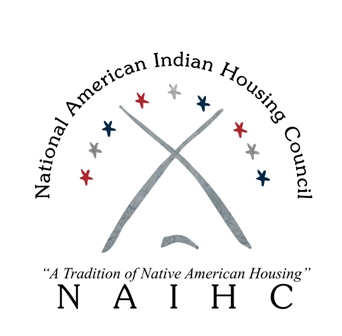 NAIHC 2020 Q1 Update (edited January 9, 2020)Update on Pending HUD GrantsFY 2018 & 2019 $200 Million Competitive Grant NOFAAwards announced December 10, 2019Please let NAIHC know if there are issues/concerns with the HUD grant processFY 2019 & 2020 ICDBG NOFA published in November; applications due Feb. 3Applications cover BOTH fiscal years of funding$65 million for 2019; $70 million for 2020FY 2020 Competitive Grant ($100M) TBD – Competitive grant was included in FY 20202 appropriations that were passed on December 20th, 2019. NAIHC News:Leadership Institute online learningLaunch has been delayed, but looking at launching Indian Housing Management any dayExecutive Director will send out an announcement when it is launched2nd course under development: Online Pathways Homebuyer Education (Q2 2020)Hopeful to produce 3 LI courses each yearPathways Home trainings planned for 2020Schedule not yet setManuals are still available now though, for those who have taken the Pathways Train-the Trainer course and need more manuals to carry out the course in their communitiesNAIHC Rehab GrantWill launch in the next week or soTribes will be eligible for up to $30k for rehab and renovations to be completed on Senior-owned homes ($10k cap on each home)Program will be operated as a reimbursement grantNAIHC Events:2020 Legislative Conference: February 24-26, Washington DCRegistration is live: http://naihc.net/legislative-conference/Monday, February 24: Leg Committee Meeting in late afternoon, reception at NAIHCTuesday, February 25: General Sessions at Hotel and SenateWednesday, February 26th: Hill DayNAIHC will schedule your meetings. Request as you register for the event.2020 Annual Convention and Members Meeting: May 5-7, Seattle, WA2020 Legal Symposium: December 7-9, Las Vegas, NVOther Meetings/Trainings:HUD Crime Prevention Conference: February 3-5, Denver, CORegistration is live: http://naihc.net/crime-prevention-summit/Over 170 people are registeredHUD Housing Summit: March 24-26, San Diego, CA NOT APPROVED YET BY HUDIf not approved by January 10th, will be postponed to FallLeadership Institute:Full 2020 Schedule released soonHUD Regional Trainings: Up to 50 planned in 2020.Will be added to schedule as finalized and approved by HUDCheck NAIHC’s website/calendar 	Legislative Updates:NAHASDA: introduced December 2019 as H.R. 5319Bill includes provisions impacting 184 court jurisdiction issues, USDA program improvements, homebuyer counseling grants eligibility, increased TDC allowances for energy efficient homes, and other small non-NAHASDA improvementsHUD-VASH PASSED in Senate!Full Senate passed S. 257 on June 28thIdentical House companion bill introduced in MayWorking with Representatives to push the bill through Financial Services CommitteeHouse Veterans Affairs Hearing regarding HUD-VASH scheduled for Tuesday, January 14NAIHC will testify, and will share link to live stream/recordingContinuum of Care bill PASSED in HouseWould make tribes eligible for HUD’s Continuum of Care grantsBipartisan support in both House and SenateFY 2020 AppropriationsFull Year passed on December 20House passed THUD Approps on June 25thMaintains IHBG Formula funding at $646$2 million for Title VI; $7 million for TTA Maintains $100 Million for IHBG CompetitiveIncreases ICDBG to $70 MillionCuts Tribal HUD-VASH to $1 MillionProgram has carryover funds to continue FY 2021 AppropriationsPresident usually submits proposed budget to Congress in FebruarySign-up for NAIHC’s new Advocacy online platformTo sign up, text NAIHC to 52886.Once signed up, you will receive notifications from NAIHC anytime we need advocates to send letters to the HillLetters will be completely automated that you can send to your Senator or Representatives with the push of a button!Overall reminders:Sign up for newsletter by email every two weeks for recent updatesLegislative CommitteeNext calls: February 6 (call); February 24 (Washington DC); March 5 (call)Encourage vendors, product and service providers serving Indian country to become exhibitors at NAIHC events and/or Associate Members!